Anbarasan 									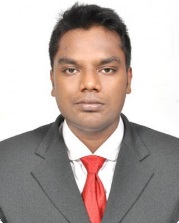 Mobile: Whatsapp +971504753686 / +919979971283| E-mail:  anbarasan.375914@2freemail.com CAREER PROFILEA Self-motivated, hard-working Mechanical Engineer with 3 years of experience within the construction industry in the Middle East as an MEP Project Engineer having specialized in high rise commercial / residential buildings. Innovative and thorough, can apply practical, effective solutions even for the most difficult of problems due to exemplary organizational and communication skills combined with robust analytical abilities. Excels at liaising with local authorities to satisfy all involved parties and expedite procedures. Dynamic and diligent, is able to coordinate and motivate teams to produce high-quality results while ensuring compliance to all relevant health and safety regulations. A potential asset for any company looking for a reliable team player with experience in various construction projects including high rise buildings. PROFESSIONAL QUALIFICATIONBachelor’s Degree in Mechanical Engineering with FIRST CLASS from Madras Institute of Technology, Anna University, Chennai, India PROFESSIONAL CERTIFICATIONProfessional Course in HVAC Design – UIT Infotech Training Institute, Certified by Knowledge & Human Development Authority, UAE	MEMBERSHIP OF PROFESSIONAL ORGANISATIONSStudent member of The Canadian Society for Mechanical Engineering (CSME)Student member of The Institution of Engineers Australia (IEA)TECHNOLOGY SKILLSAutoCAD MS Office Suite (Excel, Word, PowerPoint, Outlook) 		Carrier HAPF-Chart & PV F-ChartPROFESSIONAL EXPERIENCE AND PROJECT PORTFOLIOKELE Contracting LLC, DubaiMEP Project Engineer, July 2015 to PresentManage and administer the construction and delivery of company’s MEP & HVAC projects in terms of completion of the works at site, in accordance with the contract documents, proper documentation, finalization of financial accounts and achievement of the budget profit, whilst developing relationships with the client and also developing a professional team to work under limited supervision. Responsible to Project Manager.Responsibilities Coordination with consultant, client & sub-contractors, arranging & forecasting of manpower, material, tools & machineries as per project requirement.Strictly follow up & chase the site staff to complete the project as per target program & in budget cost.Responsible for smooth running of projects.Track and control of material labor output.Utilization of site resources effectively.Ensure correct reporting of project status to the top management.Assisting in preparing material approval request submittals & obtaining approvals at same time before starting of project.Developing Method Statements for each activity in line with Project Specifications.Report the progress of work to the Project Manager.Keeping track of As-built documents for smooth handover of project.Coordinating with QS to ensure that all variation works are captured, delays notified so that effective claims are made to increase budgeted project margins.Ensuring that all company and sub contract personnel are complying with Company HSE Policy.Actively supporting and participate in safety and environmental initiatives.List of Projects handledD1 Tower, 3B+G+80 Residential Skyscrapers, Cultural village, Dubai. Project Cost: AED 950 MillionClient: ENSHAA, Consultant: National Engineering Bureau(NEB)Mazaya Residential Buildings – 10Nos.G+6 & G+9 in Plot-053, 052, 015, 016, 046, 081, 082 at Liwan site, Dubai. Project Cost: AED 225 MillionClient: Mazaya Real Estates, Consultant: National Engineering Bureau(NEB)Injazzat Tower, 3B+G+12 Residential building, Al Jaddaf, Dubai.Project Cost: AED 60 MillionClient: Injazzat Real Estates, Consultant: Golden SquareDACC Staff Village, G+4 Residential building, Dubai South. Project Cost: AED 160 MillionClient: Dubai South FIMX Mechanical Service, DubaiUnderwent internship training as MEP Engineer during May-2015. TRAINING PROGRAM ATTENDEDAUTODESK AUTHORISED TRAINING CENTREProfessional HVAC Design Course – Knowledge & Human Development Authority certified.Relevant Courses:Basics and importance of HVAC, Future advancements in HVAC, Modes of heat transfer in building, Basic components of air conditioning, Types of refrigeration cycles, Study on refrigerant, Types of air conditioning systems, Design of ventilation system, HVAC design calculations, Equipment selection & Software designing.PERSONAL DETAILSIndian Citizen, 23 years’ oldUAE Resident since 2015Languages known: English & TamilMarital status: SingleHaving valid U.A.E. Driving licenseREFERENCES ARE AVAILABLE ON REQUEST